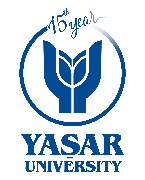 ZORUNLU /İSTEĞE BAĞLI/MESLEKİ UYGULAMA DERSİ / BİTİRME PROJESİ KAPSAMINDA STAJ BİLGİLENDİRME FORMUAçıklamalar: 1. Bu staj formu; staja başlamadan en az 3 hafta önce ilgili staj sorumlusuna eksiksiz teslim edilmek zorundadır. 2. Formlar en son İnsan Kaynakları Müdürlüğü’ne teslim edilmemesi halinde, öğrencinin SGK’sı yapılamayacak olup, stajı geçersiz sayılacaktır. 3. Staja başlama tarihinden en az 7 işgünü önce İnsan Kaynakları Müdürlüğü’nden SGK giriş bildirgesini staj yapılacak kuruma teslim etmek için elden teslim alınız.4. Bu formun bir örneği öğrenciye imza karşılığı teslim edilecek, biri İnsan Kaynakları Müdürlüğü’nde bulundurulacaktır. Form örneği ayrıca İnsan Kaynakları Müdürlüğü tarafından ilgili Staj sorumlusuna ve Öğrenci İşleri Müdürlüğü’ne teslim edilecektir.5. Öğrenci staja başladıktan sonra staj sorumlusundan onay almadan stajla ilgili değişiklik yapamaz. 6. Stajı tamamlayan öğrenci en geç takip eden ilk yarıyıl başlangıcında ders kaydı sırasında staj dosyasının ilgili birim sorumlusuna teslim eder. Geç teslim edilen, imza, kaşe, mühür ve tarihleri olmayan staj dosyaları kabul edilmez.7. Stajların öğrencinin mezuniyet dönemine varmadan yapılması doğabilecek olası ücret ve akademik problemleri engelleyecektir.…. /.… Akademik Yılı içinİLGİLİ MAKAMA                  ……………………….………………..Fakültesi/Yüksekokulu…..…………………..……….Bölümü/Programı öğrencilerinin öğrenim süresi sonuna kadar kuruluş ve işletmelerde staj/uygulama/proje yapma zorunluluğu vardır.                    Fakültemiz/Yüksekokulumuzda öğrenim gören zorunlu/ isteğe bağlı/ mesleki uygulama dersi/ bitirme projesi kapsamında staja tabi tutulan öğrencilerin; sigortalılığının başlangıcı, sona ermesi ve konuyla ilgili bildirim yükümlülüğü 5510 sayılı Sosyal Sigortalar ve Genel Sağlık Sigortası Kanunu gereği Kurumumuz tarafından yapılacaktır.                   Aşağıda bilgileri yer alan öğrencimizin stajının kuruluşunuzda yapılması hususunda göstereceğiniz ilgiye teşekkür eder, çalışmalarınızda başarılar dileriz.  									       Bölüm/Program Staj Sorumlusu									       Adı Soyadı:                                                                                                                      İmza                                                                                                                     Tarih: .. / .. / 20..ÖĞRENCİ BİLGİLERİ…. /.… Akademik Yılı içinİLGİLİ MAKAMA                  ……………………….………………..Fakültesi/Yüksekokulu…..…………………..……….Bölümü/Programı öğrencilerinin öğrenim süresi sonuna kadar kuruluş ve işletmelerde staj/uygulama/proje yapma zorunluluğu vardır.                    Fakültemiz/Yüksekokulumuzda öğrenim gören zorunlu/ isteğe bağlı/ mesleki uygulama dersi/ bitirme projesi kapsamında staja tabi tutulan öğrencilerin; sigortalılığının başlangıcı, sona ermesi ve konuyla ilgili bildirim yükümlülüğü 5510 sayılı Sosyal Sigortalar ve Genel Sağlık Sigortası Kanunu gereği Kurumumuz tarafından yapılacaktır.                   Aşağıda bilgileri yer alan öğrencimizin stajının kuruluşunuzda yapılması hususunda göstereceğiniz ilgiye teşekkür eder, çalışmalarınızda başarılar dileriz.  									       Bölüm/Program Staj Sorumlusu									       Adı Soyadı:                                                                                                                      İmza                                                                                                                     Tarih: .. / .. / 20..ÖĞRENCİ BİLGİLERİ…. /.… Akademik Yılı içinİLGİLİ MAKAMA                  ……………………….………………..Fakültesi/Yüksekokulu…..…………………..……….Bölümü/Programı öğrencilerinin öğrenim süresi sonuna kadar kuruluş ve işletmelerde staj/uygulama/proje yapma zorunluluğu vardır.                    Fakültemiz/Yüksekokulumuzda öğrenim gören zorunlu/ isteğe bağlı/ mesleki uygulama dersi/ bitirme projesi kapsamında staja tabi tutulan öğrencilerin; sigortalılığının başlangıcı, sona ermesi ve konuyla ilgili bildirim yükümlülüğü 5510 sayılı Sosyal Sigortalar ve Genel Sağlık Sigortası Kanunu gereği Kurumumuz tarafından yapılacaktır.                   Aşağıda bilgileri yer alan öğrencimizin stajının kuruluşunuzda yapılması hususunda göstereceğiniz ilgiye teşekkür eder, çalışmalarınızda başarılar dileriz.  									       Bölüm/Program Staj Sorumlusu									       Adı Soyadı:                                                                                                                      İmza                                                                                                                     Tarih: .. / .. / 20..ÖĞRENCİ BİLGİLERİ…. /.… Akademik Yılı içinİLGİLİ MAKAMA                  ……………………….………………..Fakültesi/Yüksekokulu…..…………………..……….Bölümü/Programı öğrencilerinin öğrenim süresi sonuna kadar kuruluş ve işletmelerde staj/uygulama/proje yapma zorunluluğu vardır.                    Fakültemiz/Yüksekokulumuzda öğrenim gören zorunlu/ isteğe bağlı/ mesleki uygulama dersi/ bitirme projesi kapsamında staja tabi tutulan öğrencilerin; sigortalılığının başlangıcı, sona ermesi ve konuyla ilgili bildirim yükümlülüğü 5510 sayılı Sosyal Sigortalar ve Genel Sağlık Sigortası Kanunu gereği Kurumumuz tarafından yapılacaktır.                   Aşağıda bilgileri yer alan öğrencimizin stajının kuruluşunuzda yapılması hususunda göstereceğiniz ilgiye teşekkür eder, çalışmalarınızda başarılar dileriz.  									       Bölüm/Program Staj Sorumlusu									       Adı Soyadı:                                                                                                                      İmza                                                                                                                     Tarih: .. / .. / 20..ÖĞRENCİ BİLGİLERİÖğrenci NoTC Kimlik NumarasıFakülte/ YüksekokulBölüm/ ProgramSınıfıTelefon No.e-posta adresiİkametgâh AdresiStaj/ Uygulama Türü     İsteğe Bağlı Staj …. iş günü     Zorunlu Staj … iş günü     Bitirme Projesi …. iş günü     Mesleki Uygulama Dersi ...iş günüSTAJ YAPILACAK KURUMUN BEYANI            Yukarıda adı geçen öğrencinin kurumumuzda ../../20..-../../20.. tarihleri arasında …. iş günü staj yapması uygundur.STAJ YAPILACAK KURUMUN BEYANI            Yukarıda adı geçen öğrencinin kurumumuzda ../../20..-../../20.. tarihleri arasında …. iş günü staj yapması uygundur.STAJ YAPILACAK KURUMUN BEYANI            Yukarıda adı geçen öğrencinin kurumumuzda ../../20..-../../20.. tarihleri arasında …. iş günü staj yapması uygundur.STAJ YAPILACAK KURUMUN BEYANI            Yukarıda adı geçen öğrencinin kurumumuzda ../../20..-../../20.. tarihleri arasında …. iş günü staj yapması uygundur.Kurumun AdıAdresiÜretim/Hizmet AlanıTelefon No/ Faks Noİşveren veya Yetkilinin Adı SoyadıGörev ve ÜnvanıStajdan sorumlu Yetkilinin Adı Soyadı   Görev ve ÜnvanıYetkili e-posta adresi                                                                       ../../20..                                                                      İmza / Kaşe                                                                       ../../20..                                                                      İmza / KaşeÖĞRENCİ BEYANIÖĞRENCİ BEYANISosyal güvenlik durumum aşağıda işaretlediğim gibidir (Bu kısmı el ile işaretleyiniz).Sosyal güvenlik durumum aşağıda işaretlediğim gibidir (Bu kısmı el ile işaretleyiniz).1) Annem, babam veya eşim üzerinden sağlık yardımı almaktayım.Sağlık yardımı alınan kişi Adı ve Soyadı: ………………………Sağlık yardımı alınan kişi TC Kimlik Numarası: ………………1) Annem, babam veya eşim üzerinden sağlık yardımı almaktayım.Sağlık yardımı alınan kişi Adı ve Soyadı: ………………………Sağlık yardımı alınan kişi TC Kimlik Numarası: ………………2) SGK’ lı olduğumdan kendi sağlık yardımım var. 2) SGK’ lı olduğumdan kendi sağlık yardımım var. 3) Genel Sağlık Sigortası primi ödemekteyim.3) Genel Sağlık Sigortası primi ödemekteyim.4) Herhangi bir sosyal güvencem olmadığından sağlık yardımı almıyorum.4) Herhangi bir sosyal güvencem olmadığından sağlık yardımı almıyorum.NOT: Sağlık güvencemle ilgili değişiklik olduğunda 3 gün içinde bildirmeyi taahhüt ederim.NOT: Sağlık güvencemle ilgili değişiklik olduğunda 3 gün içinde bildirmeyi taahhüt ederim.Belge üzerindeki bilgilerin doğru olduğunu bildirir, Belirtilen tarihler arasında staj yapacağımı, tarih değişikliği olması halinde de Staj sorumlusunu önceden bilgilendireceğimi taahhüt ettiğimi saygılarımla arz ederim.                                                       .. / .. / 20..                                              İmzaBİRİMLERİN ONAYIBİRİMLERİN ONAYIBİRİMLERİN ONAYIBİRİMLERİN ONAYIİLGİLİ DERS SORUMLUSUNUN ONAYIFAKÜLTE/YÜKSEKOKUL SEKRETERİİNSAN KAYNAKLARI MÜDÜRLÜĞÜ SGK ONAYIÖĞRENCİAdı geçen öğrencinin .. / ../ 20..  -  .. / ../ 20..  tarihleri arasında staj yapması uygundur.Öğrencinin Staj SorumlusuAdı Soyadı:İmzası../ ../ 20..Staj formunu İK Md.’ne göndermek üzere teslim aldım.İlgili Fakülte/ Yüksekokul Sekreteri Adı Soyadı:İmzası../ ../ 20..Sosyal Güvenlik Kurumuna Staja başlama SGK giriş işlemi yapılmıştır.İK SorumluAdı Soyadı:İmzası../ ../ 20..İlgili formu ve eki olan SGK işe giriş bildirgesinin bir örneğini elden teslim aldım.ÖğrenciAdı Soyadı:İmzası:../../20..